Profil	:Nama	: Hanifa Nur JannahAlamat	: Jl Raya Tlilir, No 1 Rt 01/04 Ngaglik, Jragan Tembarak, TemanggungPekerjaan	: - Ibu rumah tangga	- Freelancer webdesignerFreelancer writerVolunteer Cendikiamandiri		Portfolio :Web design and program (Lebih dari 15 website tapi banyak yang sudah nggak online):Alexnoerdin.infoPersonal website alexnoerdin.com (Gubernur Sumsel)Dipersani.or.idWebsite resmi yayasan Dian Permata InsaniEuape.or.idWebsite resmi euapeUnigygroup.com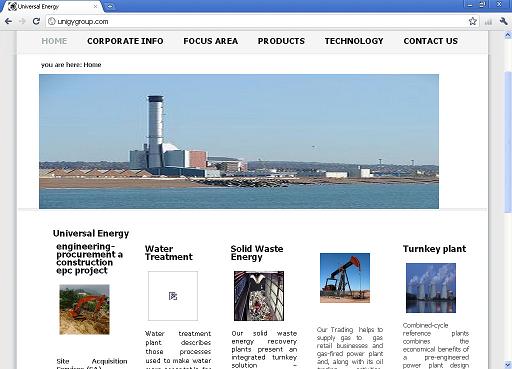 Website resmi PT. Universal Energy, JakartaMagno-design.com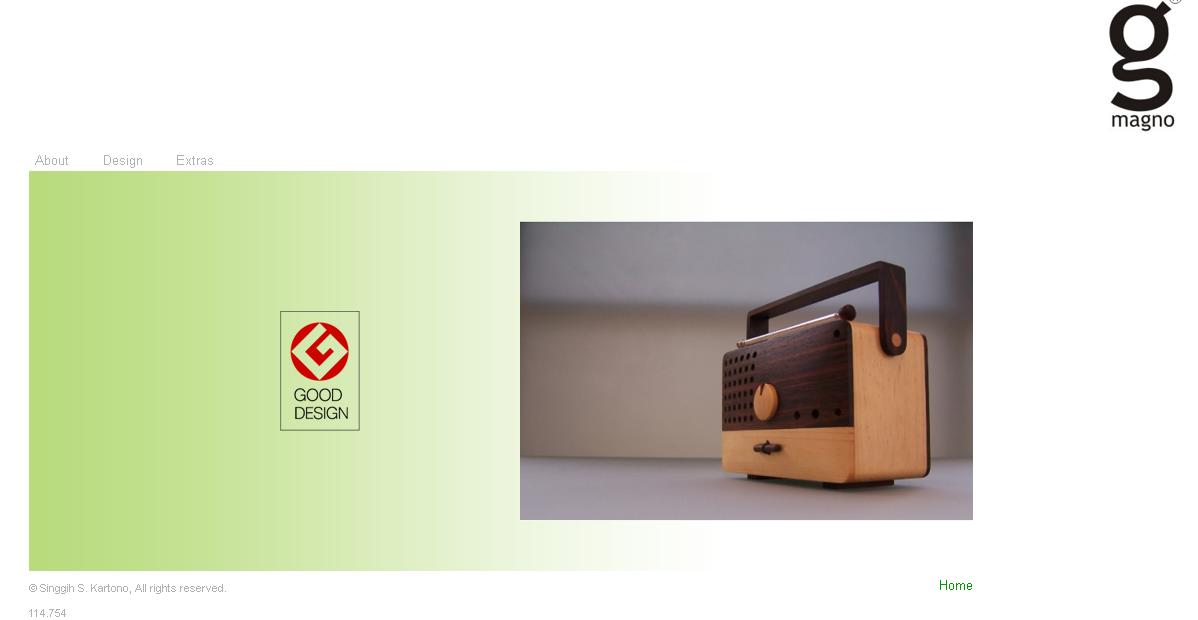 Website resmi Magno wooden radioCendikiamandiri.com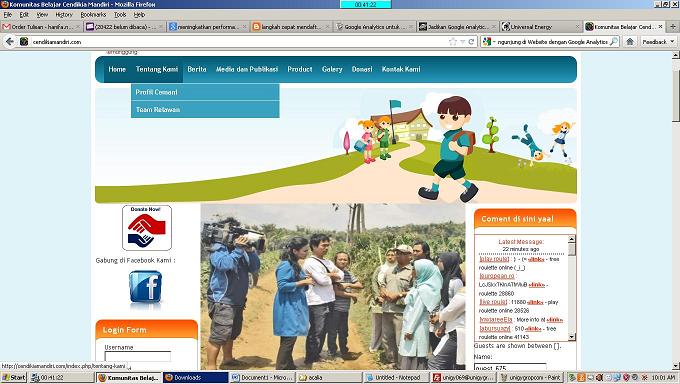 Website resmi Yayasan Cendikia Mandiri TemanggungWijayaforex.comWebsite trading forex milik Harun Wijaya, KaltimDudu-solution.comPersonal website Dudu Famillywww.legalindonesia.comWebsite resmi PT Legal Environment Indonesia berkedudukan di Batam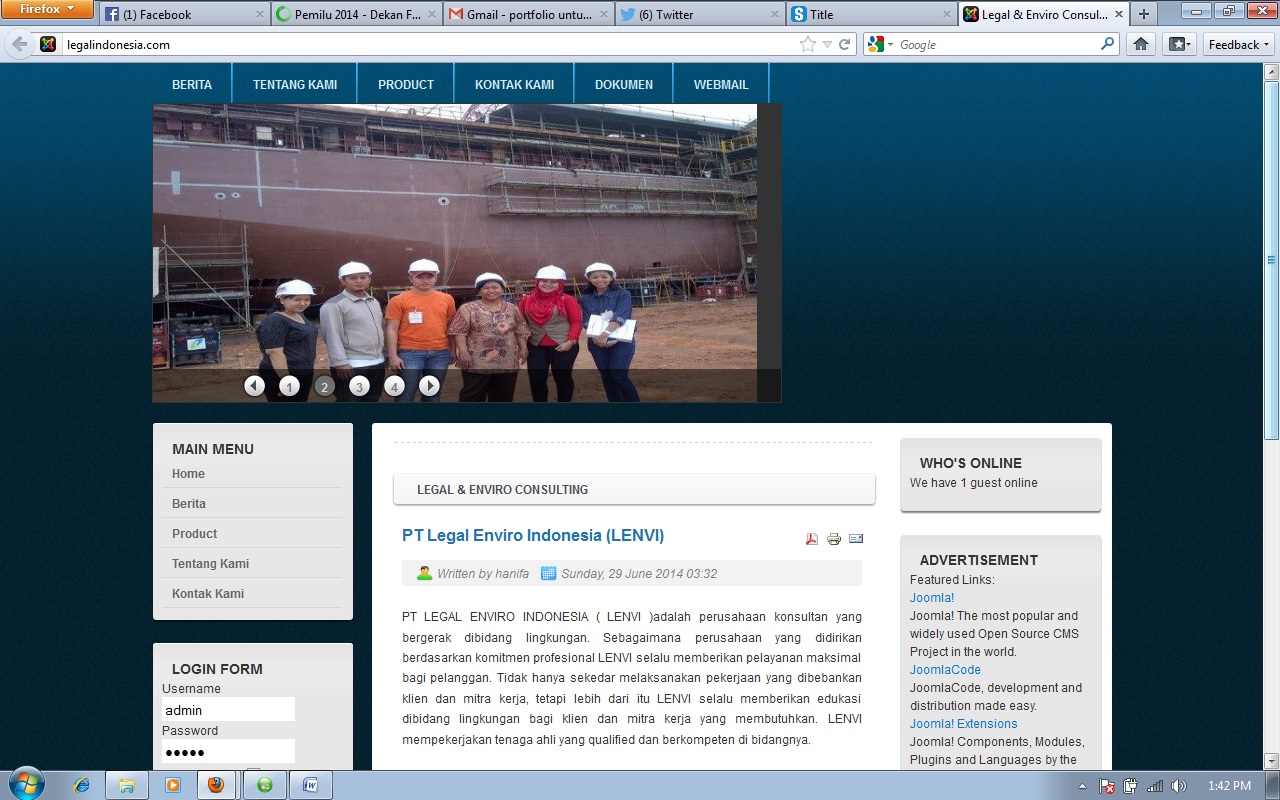 Freelance Writter :Kontributor tetap di prothelon.com, Situs online belajar websiteBersama mas Adhi prasetyo (alumni SMA 1 Temanggung, bekerja di Telkom Bandung) menulis buku “Buku Pintar Pemrograman Web”In Progress menulis buku Panduan Membuat Toko Online dengan Adhi Prasetyo